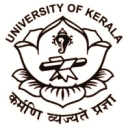                                       KERALA UNIVERSITY COLLEGE OF TEACHER EDUCTION, NEDUMANGADB.Ed DEGREE ADMISSION – 2019-21                RANK LIST – HINDI                        RESERVATION                          Ezhava ReservationSC Reservation	           OBX Reservation      Muslim ReservationSL.NONAME OF THE STUDENTCOMMUNITYINDEX MARKRANKREMARKS1Arya.LNair947.51Merit-Sure-12Krishnendhu.A.RHindu-Viswakarma853.92Merit-Sure-23Sreelekshmi.JNair839.63Merit-Sure-34AthiraANairNair838.14Merit-Sure-45LavanyaM.BHindu-Velan OEC829.35Merit-Sure-56InduJ.MNair828.76Merit-Sure-67Devi Krishna.R.SNair8227Waiting List -18Mahima.M.BEzhava8098Waiting List -29Saranya.M.SNair804.59Waiting List -310Arathy.G.SNair80110Waiting List -411Angel.M.SChristian  Nadar798.611Waiting List -512Farsana.RMuslim791.212Waiting List -613Anusree.M.SNair781.613Waiting List -714Aswani.SEzhava777.414Waiting List -815Shibina.RMuslim773.815Waiting List -916Parvathy.M.RHindu-Yadava (OEC)770.516Waiting List -1017Susmitha.P.PanickerEzhava768.117Waiting List -1118Devika.B.NairNair764.918Waiting List -1219Oushadhi.S.Ezhava761.719Waiting List -1320Anjana AAraya Dheevara OEC760.120Waiting List -1421Chinchu A.NairNair757.821Waiting List -1522Aparna.V.LEzhava753.7522Waiting List -1623Silpa.G.SNair751.323Waiting List -1724Amritha.B.RNair739.124Waiting List -1825Aparna.S.KumarNair73125Waiting List -1926Monisha Mohan.KHindu-Nadar73026Waiting List -2027AryaV.LEzhava727.527Waiting List -2128Gayathry.S.SNair726.428Waiting List -2229Suja J.SHindu-Sambavar(SC)721.929Waiting List -2330Ummusuroora.S.TMuslim720.430Waiting List -2431Susmitha.S.SNair718.431Waiting List -2532NarmadaO.SNair70832Waiting List -2633Arya.K.SNair70833Waiting List -2734Ashtami.H SNair703.834Waiting List -2835Keerthy. SEzhava701.335Waiting List -2936Sanjitha.S.SEzhava699.536Waiting List -3037Shaheeda.M.AMuslim690.637Waiting List -3138Achu.L.SThandan-SC677.238Waiting List -3239Surya.S.NathNair664.639Waiting List -3340Abha.S.VChristian-Nadar61040Waiting List -34SL.NONAME OF THE STUDENTCOMMUNITYINDEX MARKRANKREMARKS41Monisha.U.JNair797.741Waiting list- 35( Based on MA marks)42Akhil.ANair732.242Waiting list- 36( Based on MA marks)43Nadiya.SMusilm 716.643Waiting list- 37( Based on MA marks)44JessyRusselChristian – Nadar707.244Waiting list- 38( Based on MA marks)45Ganga.S.JNair615.545Waiting list- 39( Based on MA marks)46Gopika RajEzhavaNot Qualified for B Ed HindiSL.NONAME OF THE STUDENTCOMMUNITYINDEX MARKRANKREMARKS1Mahima.M.BHindu- Ezhava8091Sure-12Aswani.S“777.42Waiting list-13Susmitha.P.Paniker“768.13Waiting list-24Oushadhi.S“761.74Waiting list-35Aparna.V.L“753.755Waiting list-46Arya.V.L“727.56Waiting list-57Keerthy. S‘701.37Waiting list -68Sanjitha.S.S“699.58Waiting list-79Gopika Raj‘’Not qualified for B Ed -HindiSL.NONAME OF THE STUDENTCOMMUNITYINDEX MARKRANKREMARKS1Suja.J.SHindu-Sambava (SC)721.91Sure-12Achu.L.SThandan-SC677.22Waiting List - 1SL.NONAME OF THE STUDENTCOMMUNITYINDEX MARKRANKREMARKS1Angel M.SChristian  Nadar798.61Sure-12Abha S.VChristian  Nadar6102Waiting List - 13JessyRusselChristian  Nadar707.23Waiting List – 2      (Based on M.A Mark)SL.NONAME OF THE STUDENTCOMMUNITYINDEX MARKRANKREMARKS1Farsana.RMuslim791.21Sure-12Shibina.R“773.82Waiting list-13Ummusuroora.S.T“720.43Waiting list-24Shaheeda. M.A“690.64Waiting list-35Nadiya.S“716.65Waiting list-4 ( Based on MA marks)